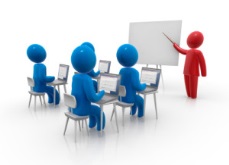 Łódzka Agencja Rozwoju Regionalnego S.A. zaprasza osoby planujące założyć działalność gospodarczą oraz nowopowstałe firmy na szkolenie w temacie:„Jak założyć i prowadzić działalność gospodarczą – Moja własna firma”Szkolenie odbędzie się w dniu 08.05.2014r. w godzinach 9.00 – 16.00 w siedzibie 
ŁARR S.A., ul. Tuwima 22/26, Sala konferencyjna (VII p.).Program szkolenia:Wstęp – analiza potrzeb uczestnikówProcedura rejestracji działalności gospodarczej10.30 – 10.45 Przerwa kawowaWybór formy opodatkowaniaProcedura wypełniania dokumentów ( ZUS, VAT R)Zatrudnianie pracowników14.30 – 15.00 Przerwa kawowaSamochód w firmie (zagadnienia związane z rozliczeniami)Podsumowanie i ocena szkoleniaDla komfortu Uczestników szkolenie odbędzie się w 12 osobowej grupie. O przyjęciu na szkolenie decyduje kolejność zgłoszeń.Zgłoszenia prosimy przesyłać do dnia 05 maja 2014, pisząc na adres: o_kwiatkowska@larr.lodz.pl lub dzwoniąc pod nr tel. 42 664 37 56.Koszt szkolenia: 80,00  PLN netto.